ПОРТФОЛИОВоспитатель,учитель-дефектологБартышева Елена Владимировна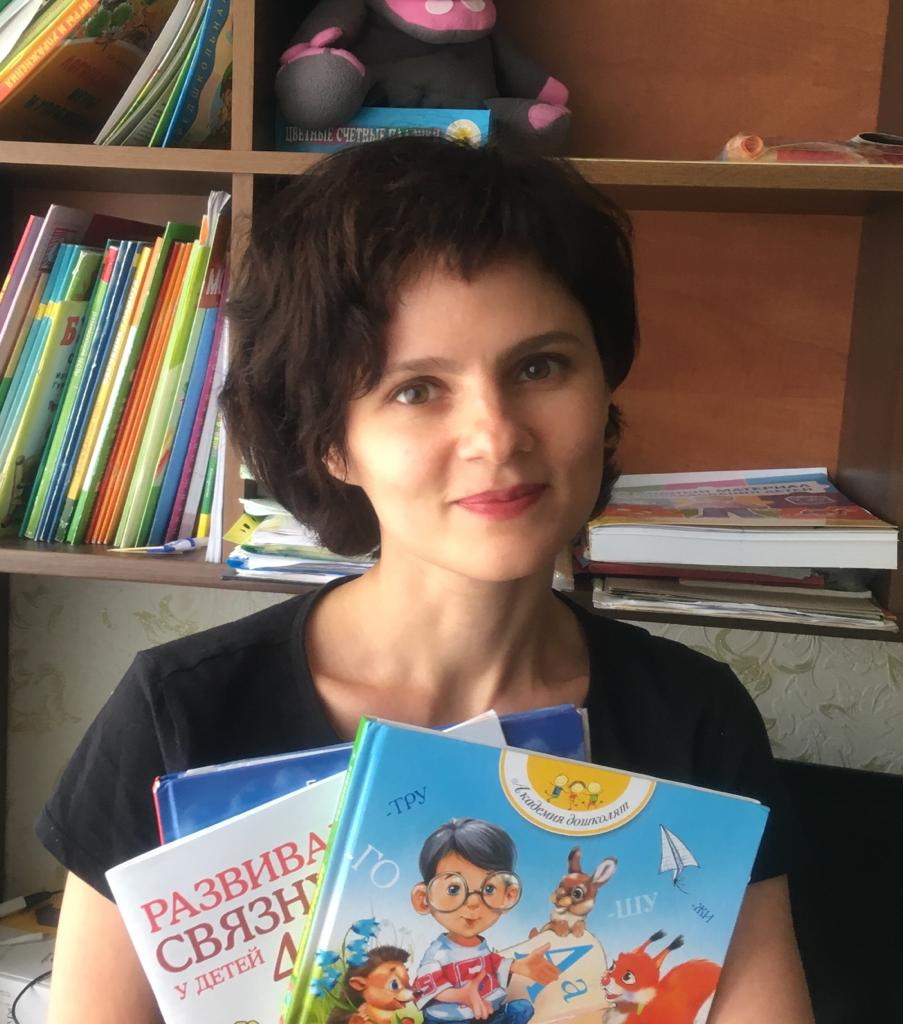 Ф.И.О.: Бартышева Елена ВладимировнаГод рождения: 22.01.85 г.                                    Место работы: МДОБУ детский сад №51              Образование: в 2007 г. выдан диплом с отличием о высшем образовании, г. Санкт-Петербург, Государственное образовательное учреждение высшего профессионального образования «Российский государственный педагогический университет им. А.И. Герцена» присвоена квалификация «Философ» по специальности «Философия». В 2018 году выдан диплом о профессиональной переподготовке с правом ведения профессиональной деятельности в сфере дефектологии (логопедии), г. Сочи, Федеральное государственное бюджетное образовательное учреждение высшего образования «Сочинский государственный университет». В 2021 году выдан диплом о профессиональной переподготовке по направлению «Дошкольное воспитание» с присвоением квалификации «Воспитатель», г. Краснодар, Частное образовательное учреждение организации дополнительного профессионального образования «Научно-методический центр современного образования». В настоящее время являюсь студенткой Московского Института Гештальта и Психодрамы по программе дополнительного профессионального образования профессиональной переподготовки «Основы психологического консультирования с использованием метода «Гештальт-подход».Профессиональная карьера: педагогический стаж 3 года.Должность: воспитатель, учитель-дефектолог. Квалификация: первая квалификационная категория – воспитатель; соответствует занимаемой должности - учитель-дефектолог 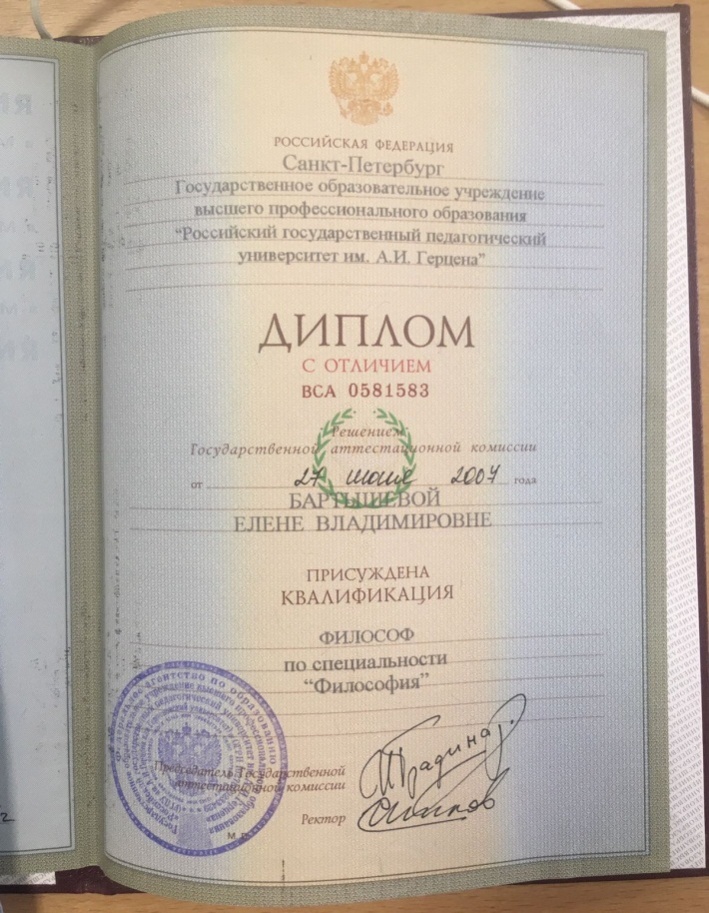 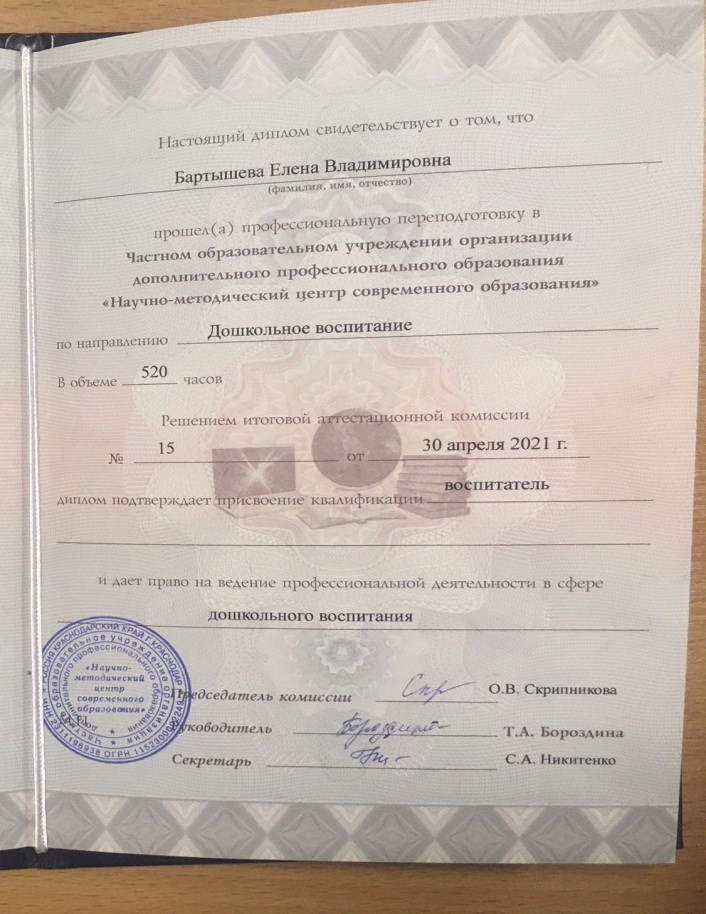 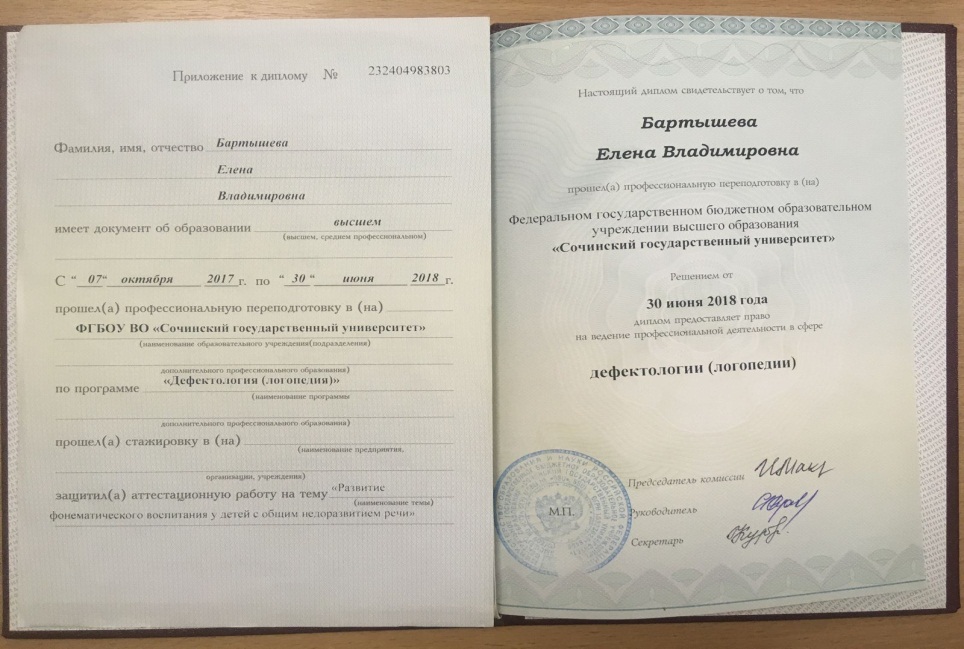 ПЕДАГОГИЧЕСКОЕ  КРЕДО«Душа каждого ребенка уникальна. При помощи универсальных принципов педагогики и психологии важно подобрать к каждому ребенку собственный ключик».   В работе с детьми для меня очень важен индивидуальный подход, умение понять особенности развития каждого конкретного ребенка. Способность видеть индивидуальность детей развивает чувствительность к их интересам, возможностям, ограничениям, дает возможность подобрать наиболее подходящие формы педагогического воздействия, приводящие к максимально эффективным результатам работы. С этой точки зрения я совершенно не согласна с бытующими утверждениями, что из ребенка, как из куска глины, умелый педагог может слепить, что угодно. Вспомним, что и полено у папы Карло уже обладало своим особым характером. Ребенок – не чистый лист и не кусок глины: каждый человек уже рождается с определенной психофизиологической заданностью, особенностями работы нервной системы, а значит - со своим уникальным набором способностей, возможностей, талантов. И задача педагога – увидеть и воспитать бережно и с любовью неповторимого человека, пришедшего в этот мир. ПОВЫШЕНИЕ УРОВНЯ КВАЛИФИКАЦИИ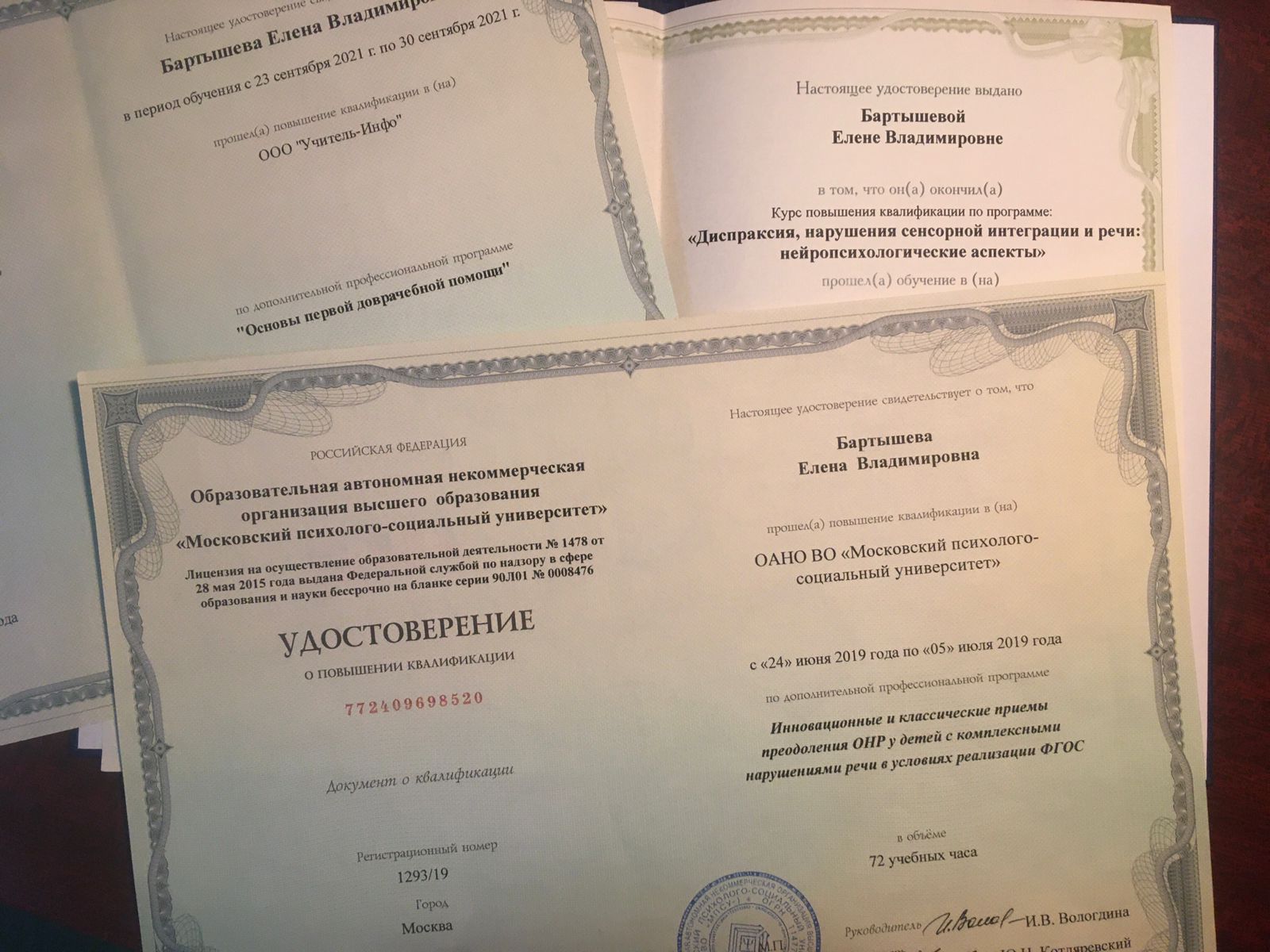 УЧАСТИЕ В ОБУЧАЮЩИХ ПРОГРАММАХ, СЕМИНАРАХ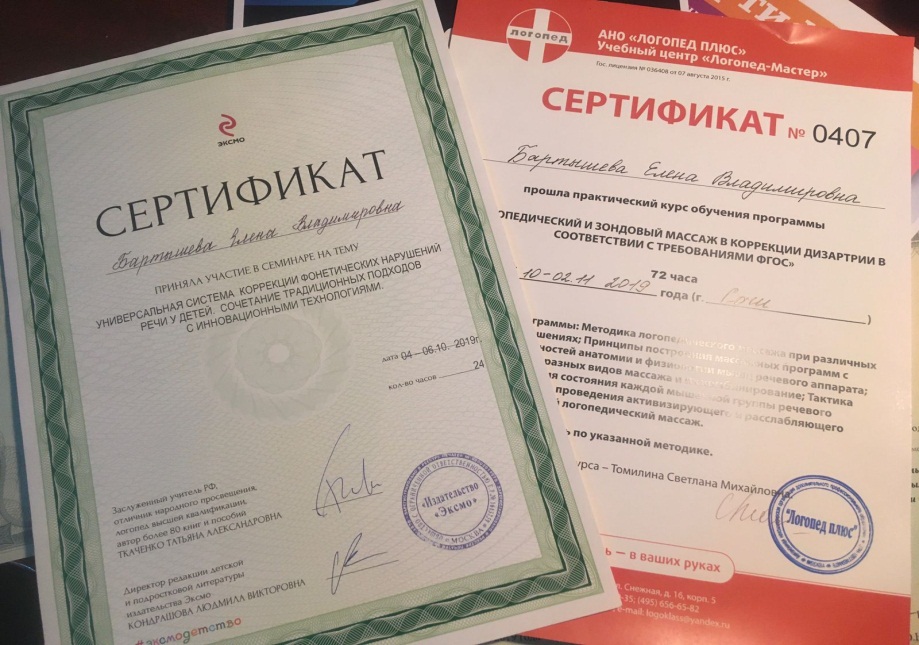 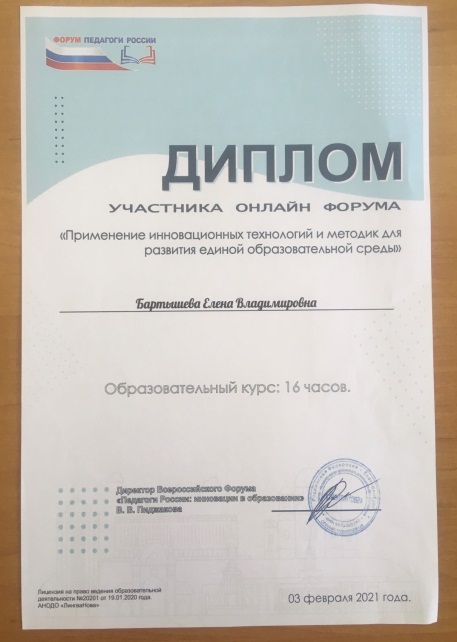 ПРОЕКТНАЯ ДЕЯТЕЛЬНОСТЬ:Реализовала проект «Азбука здоровья» с февраля по май 2019 года в старшей группе МДОБУ детского сада №51 ВЫСТУПЛЕНИЯ НА МЕРОПРИЯТИЯХ ДЛЯ ПЕДАГОГОВ:- 23.10.2019 г. выступила с темой: «Реализация педагогических идей»  в рамках мероприятия  «Неделя педагогических инноваций» на Социально-педагогическом факультете Сочинского университета для педагогических работников образовательных организаций города Сочи (Справка № 17078/2 от 16.01.2020 г.)- 10.06.2021 г. приняла участие в работе семинара-практикума для педагогов дошкольных образовательных организаций «Система работы специалистов ДОО по организации индивидуального образовательного маршрута для ребенка с ОВЗ в общеразвивающей группе» и выступила с опытом работы по теме: «Проектирование и реализация индивидуального образовательного маршрута для ребенка с ОВЗ в общеразвивающей группе» (Справка № 02-04/615 от 24.06.2021 г.)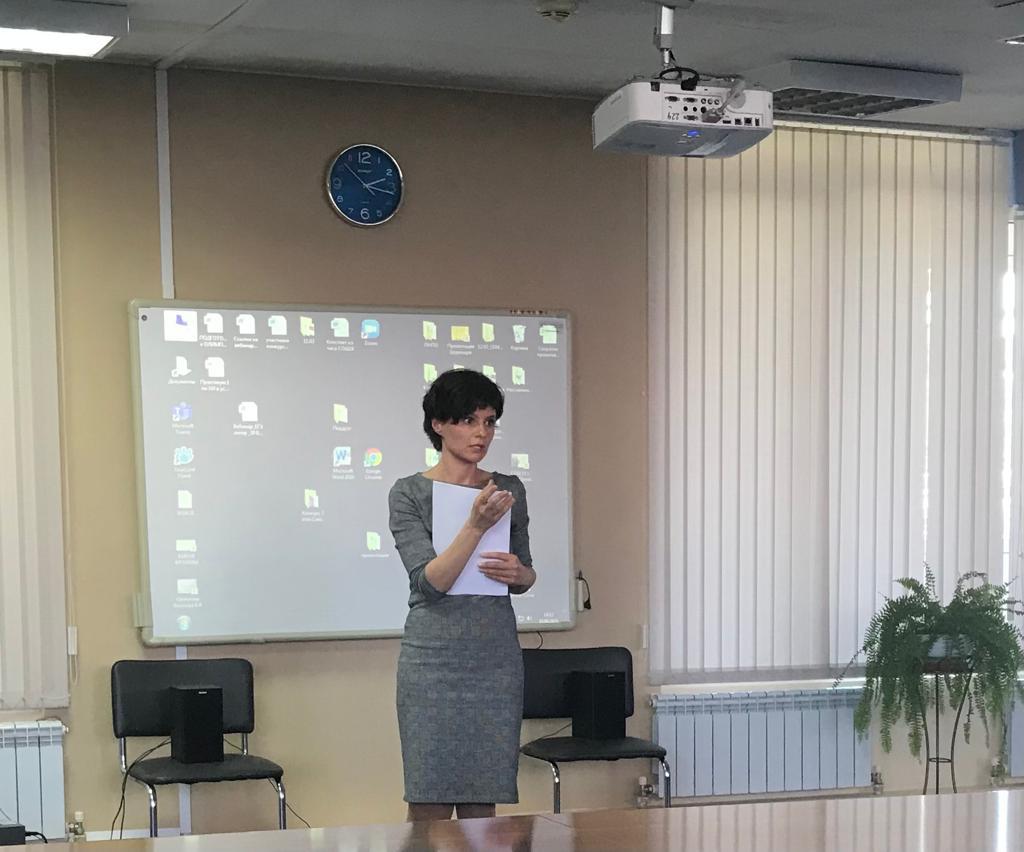 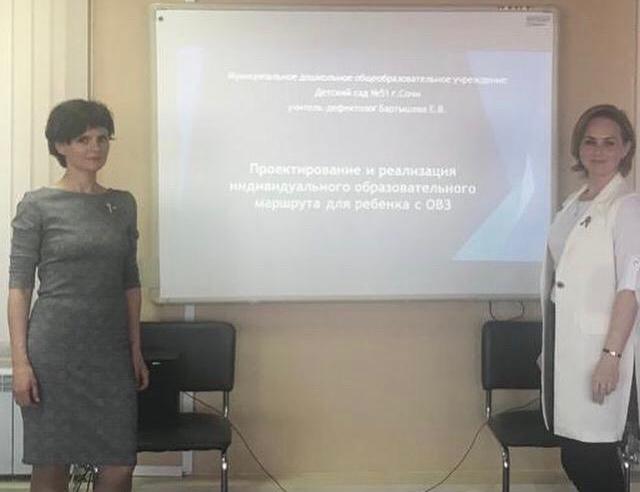 ДОСТИЖЕНИЯ  ВОСПИТАТЕЛЯ:- Лауреат муниципального этапа Всероссийского конкурса профессионального мастерства педагогов «Мой лучший урок» по направлению «Дошкольное, дополнительное образование» в 2021-2022 учебном году (Приказ от 29.11.2021 № 1647)- Призер (3 место) в конкурсе «Лучшая разработка урока о Черном море» в рамках экологического месячника, посвященного Международному дню Черного моря (Приказ №1638 от 26.11.21г.)БЛАГОДАРНОСТИ:- Благодарственное письмо за подготовку призера в городском творческом конкурсе «Зеленая планета» в номинации «Изобразительное искусство»- Благодарственное письмо за активное участие в эколого-благотворительной акции «РадугаКрышекСочи» среди ОО г. СочиДИНАМИКА ПОВЫШЕНИЯ КАЧЕСТВА ОБРАЗОВАНИЯ ВОСПИТАННИКОВ:Руководитель участников конкурсов детского творчества:- Стахова Алина, 3 место во II городском фестивале-конкурсе для воспитанников дошкольных образовательных организаций города Сочи "Мы – внуки Победы!» (Приказ №910 от 28.06.21г.)- Топкарян Рузанна, 2 место в 1 ежегодном городском онлайн конкурсе «Творчество А.С.Пушкина – как источник вдохновения!» для воспитанников дошкольных образовательных организаций г. Сочи (Приказ №1270 от 28.09.21г.)- Павлов Дмитрий, МДОБУ № 51, 1 место в экологическом городском онлайн конкурсе-параде костюмов с использованием бросового материала «Эко – Дефиле» (Приказ № 1742 от 14.12. 2021 г.)- Семихова Майя, МДОБУ № 51, 1 место во втором городском онлайн конкурсе «А у нас Новый год! Сказка в гости всех зовет» для воспитанников дошкольных образовательных организаций города Сочи (Приказ №1814 от 28.12.2021 г.)  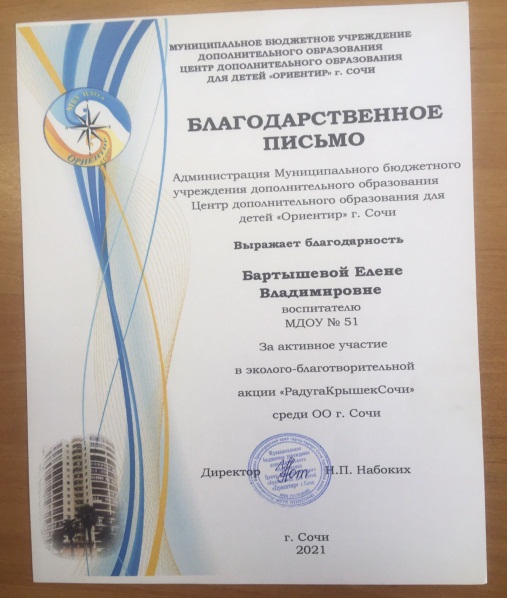 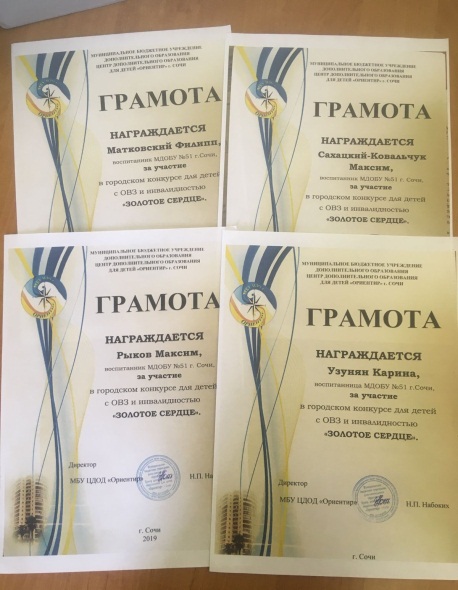 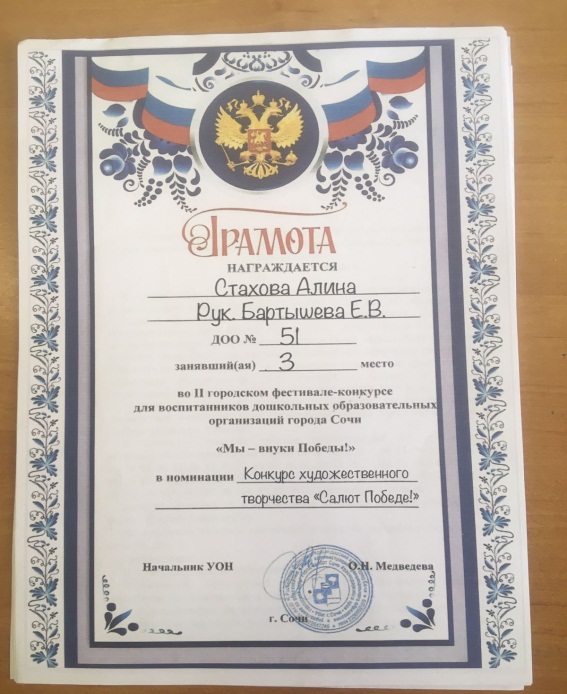 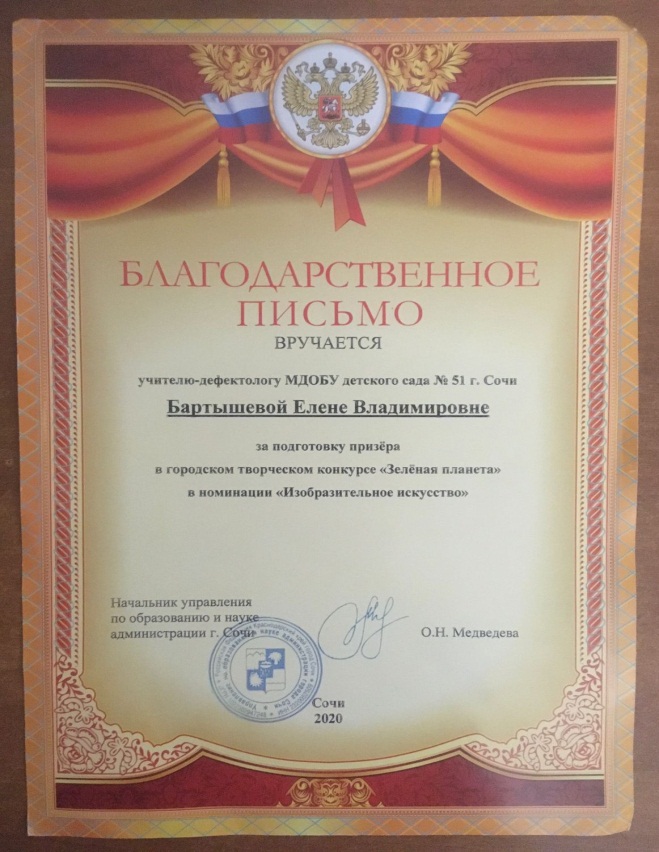          ГОДОБЬЕМ ЧАСОВНАЗВАНИЕ КУРСОВс 24 июня по 5 июля 2019 г.72 часовИнновационные и классические приемы преодоления ОНР у детей с комплексными нарушениями речи в условиях реализации ФГОСс 22 июля по 23 июля 2019 г.16 часовОбучение работников образовательных учреждений навыкам оказания первой помощис 13 сентября по 14 сентября 2019 г.16 часовДиспраксия, нарушения сенсорной интеграции и речи: нейропсихологические аспектыс 25 мая по 2 декабря 2020100 часов Введение в гештальт-консультирование и гештальт-терапию. Контакт с собой и с другими.с 1 февраля по 3 февраля 2021 г.16 часовПрименение инновационных технологий и методик для развития единой образовательной средыс 23 сентября по 30 сентября 2021г.36 часовОсновы первой доврачебной помощиГОДОБЪЕМ ЧАСОВТЕМАс 19 октября по 20 октября 2018 г.12 ак.часов«Понимание аутизма»с 4 октября по 6 октября 2019 г.24 часаСеминар на тему: «Универсальная система коррекции фонетических нарушений речи у детей. Сочетание традиционных подходов с инновационными технологиями»Автор: Ткаченко Т.А.со 2 октября по 2 ноября 2019 г.72 часаПрактический курс обучения программы на тему:«Логопедический и зондовый массаж в коррекции дизартрии в соответствии с требованиями ФГОС»Автор: Томилина С.М.3 февраля 2021 г.16 часов«Применение инновационных технологий и методик для развития единой образовательной среды»